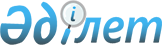 2015-2017 жылдарға арналған қалалық бюджет туралы
					
			Мерзімі біткен
			
			
		
					Қарағанды облысы Сәтбаев қалалық мәслихатының 2014 жылғы 24 желтоқсандағы № 300 шешімі. Қарағанды облысының Әділет департаментінде 2015 жылғы 9 қаңтарда № 2910 болып тіркелді. Қабылданған мерзімінің өтуіне байланысты өзінің қолданылуын тоқтатады
      Қазақстан Республикасының 2008 жылғы 4 желтоқсандағы Бюджет кодексіне, Қазақстан Республикасының 2001 жылғы 23 қаңтардағы "Қазақстан Республикасындағы жергілікті мемлекеттік басқару және өзін-өзі басқару туралы" Заңына, Қазақстан Республикасының 2014 жылғы 28 қарашадағы "2015 – 2017 жылдарға арналған республикалық бюджет туралы" Заңына сәйкес қалалық мәслихат ШЕШІМ ЕТТІ:
      1. 2015 – 2017 жылдарға арналған қалалық бюджет тиісінше 1, 2 және 3 қосымшаларға сәйкес, оның ішінде 2015 жылға мынадай көлемдерде бекітілсін:
      1) кірістер – 10 931 996 мың теңге, оның ішінде:
      салықтық түсімдер бойынша – 2 068 017 мың теңге;
      салықтық емес түсімдер бойынша – 13 460 мың теңге;
      негізгі капиталды сатудан түсетін түсімдер бойынша – 10 495 мың теңге;
      трансферттер түсімдері бойынша – 8 840 024 мың теңге;
      2) шығындар – 10 805 533 мың теңге;
      3) таза бюджеттік кредиттеу – 2 100 000 мың теңге;
      бюджеттік кредиттер – 2 100 000 мың теңге;
      бюджеттік кредиттерді өтеу – 0 мың теңге;
      4) қаржы активтерімен жасалатын операциялар бойынша сальдо – 127 458 мың теңге, оның ішінде:
      қаржы активтерін сатып алу – 127 458 мың теңге;
      мемлекеттің қаржы активтерін сатудан түсетін түсімдер – 0 мың теңге;
      5) бюджет тапшылығы (профициті) – алу 2 100 995 мың теңге;
      6) бюджет тапшылығын (профицитін пайдалану) қаржыландыру – 2 100 995 мың теңге, оның ішінде:
      қарыздар түсімдері – 2 100 000 мың теңге;
      қарыздарды өтеу – 0 мың теңге;
      бюджет қаражаттарының пайдаланылатын қалдықтары – 995 мың теңге.
      Ескерту. 1-тармақ жаңа редакцияда - Қарағанды облысы Сәтбаев қалалық мәслихатының 30.11.2015 N 401 (01.01.2015 бастап қолданысқа енгізіледі) шешімімен.


       2. 2015 жылға арналған қалалық бюджетке кірістерді бөлу нормативтері мынадай мөлшерлерде белгіленсін:
      1) жеке табыс салығы бойынша – 1 пайыз;
      2) әлеуметтік салық бойынша – 1 пайыз. 
      3. 2015 жылға арналған қалалық бюджет кірістерінің және шығыстарының құрамында мынадай трансферттер қарастырылғаны 4 қосымшаға сәйкес ескерілсін:
      1) республикалық бюджеттен ағымдағы нысаналы трансферттер 897 311 мың теңге сомасында;
      2) республикалық бюджеттен нысаналы даму трансферттері 6 255 539 мың теңге сомасында;
      3) облыстық бюджеттен нысаналы даму трансферттері 94 193 мың теңге сомасында.
      Ескерту. 3-тармақ жаңа редакцияда - Қарағанды облысы Сәтбаев қалалық мәслихатының 30.11.2015 N 401 (01.01.2015 бастап қолданысқа енгізіледі) шешімімен.


       4. 2015 жылға арналған қалалық бюджет түсімдерінің құрамында облыстық бюджеттен қала бюджетіне берілетін субвенциялардың көлемі 1 592 981 мың теңге сомасында ескерілсін.
      5. 2015 жылға арналған қалалық бюджеттің құрамында Жезқазған кентінің бюджеттік бағдарламаларының тізбесі 5 қосымшаға сәйкес бекітілсін.
      6. 2015 жылға арналған қалалық бюджет шығыстарының құрамында республикалық бюджеттен мынадай ағымдағы нысаналы трансферттер қарастырылғаны ескерілсін:
      мемлекеттік мекемелердің мемлекеттік қызметшілер болып табылмайтын жұмыскерлерінің, сондай-ақ жергілікті бюджеттен қаржыландырылатын мемлекеттік қазыналық кәсіпорындар жұмыскерлерінің лауазымдық айлықақыларына ерекше еңбек жағдайлары үшін 10 пайыз мөлшерінде ай сайынғы үстемеақы төлеуге.
      Ескерту. 6-тармақ жаңа редакцияда - Қарағанды облысы Сәтбаев қалалық мәслихатының 29.04.2015 N 335 (01.01.2015 бастап қолданысқа енгізіледі) шешімімен.


       7. Жергілікті атқарушы органының 2015 жылға арналған резерві 40 534 мың теңге сомасында бекітілсін.
      Ескерту. 7-тармақ жаңа редакцияда - Қарағанды облысы Сәтбаев қалалық мәслихатының 29.04.2015 N 335 (01.01.2015 бастап қолданысқа енгізіледі) шешімімен.


       8. 2015 жылға арналған бюджетті атқару процесінде секвестрлеуге жатпайтын жергілікті бюджеттік бағдарламалардың тізбесі 6 қосымшаға сәйкес бекітілсін.
      9. Осы шешім 2015 жылғы 1 қаңтардан бастап қолданысқа енгізіледі. 2015 жылға арналған қалалық бюджет
      Ескерту. 1-қосымша жаңа редакцияда - Қарағанды облысы Сәтбаев қалалық мәслихатының 30.11.2015 N 401 (01.01.2015 бастап қолданысқа енгізіледі) шешімімен.

 2016 жылға арналған қалалық бюджет 2017 жылға арналған қалалық бюджет 2015 жылға арналған республикалық және облыстық бюджеттен бөлінген нысаналы трансферттер
      Ескерту. 4-қосымша жаңа редакцияда - Қарағанды облысы Сәтбаев қалалық мәслихатының 30.11.2015 N 401 (01.01.2015 бастап қолданысқа енгізіледі) шешімімен. 2015 жылға арналған Жезқазған кентінің бюджеттік бағдарламаларының тізбесі
      Ескерту. 5-қосымша жаңа редакцияда - Қарағанды облысы Сәтбаев қалалық мәслихатының 30.11.2015 N 401 (01.01.2015 бастап қолданысқа енгізіледі) шешімімен. 2015 жылға арналған қалалық бюджетті атқару процесінде секвестрлеуге жатпайтын бюджеттік бағдарламалардың тізбесі
					© 2012. Қазақстан Республикасы Әділет министрлігінің «Қазақстан Республикасының Заңнама және құқықтық ақпарат институты» ШЖҚ РМК
				
Сессия төрағасы
С. Мырзақоңыров
Қалалық
мәслихат хатшысы
Т. ХмилярчукСәтбаев қалалық мәслихатының
2014 жылғы 24 желтоқсандағы
35 сессиясының № 300 шешіміне
1 қосымша
 Санаты
 Санаты
 Санаты
 Санаты
Сома (мың теңге)
Сыныбы
Сыныбы
Сыныбы
Сома (мың теңге)
Iшкi сыныбы
Iшкi сыныбы
Сома (мың теңге)
Атауы
Сома (мың теңге)
1
2
3
4
5
I. Кірістер
10 931 996
1
Салықтық түсімдер
2 068 017
01
Табыс салығы
140 176
2
Жеке табыс салығы
140 176
03
Әлеуметтiк салық
6 377
1
Әлеуметтік салық
6 377
04
Меншiкке салынатын салықтар
687 258
1
Мүлiкке салынатын салықтар
562 362
3
Жер салығы
13 889
4
Көлiк құралдарына салынатын салық
110 917
5
Бірыңғай жер салығы
90
05
Тауарларға, жұмыстарға және қызметтерге салынатын iшкi салықтар
1 216 806
2
Акциздер
7 250
3
Табиғи және басқа да ресурстарды пайдаланғаны үшiн түсетiн түсiмдер
1 136 190
4
Кәсiпкерлiк және кәсiби қызметтi жүргiзгенi үшiн алынатын алымдар
69 179
5
Ойын бизнесіне салық
4 187
08
Заңдық маңызы бар әрекеттерді жасағаны және (немесе) оған уәкілеттігі бар мемлекеттік органдар немесе лауазымды адамдар құжаттар бергені үшін алынатын міндетті төлемдер
17 400
1
Мемлекеттік баж
17 400
2
Салықтық емес түсiмдер
13 460
01
Мемлекеттік меншіктен түсетін кірістер
9 680
5
Мемлекет меншігіндегі мүлікті жалға беруден түсетін кірістер
9 680
06
Басқа да салықтық емес түсiмдер
3 780
1
Басқа да салықтық емес түсiмдер
3 780
3
Негізгі капиталды сатудан түсетін түсімдер
10 495
01
Мемлекеттік мекемелерге бекітілген мемлекеттік мүлікті сату
3 029
1
Мемлекеттік мекемелерге бекітілген мемлекеттік мүлікті сату
3 029
03
Жердi және материалдық емес активтердi сату
7 466
1
Жерді сату
6 500
2
Материалдық емес активтерді сату 
966
4
Трансферттердің түсімдері
8 840 024
02
Мемлекеттiк басқарудың жоғары тұрған органдарынан түсетiн трансферттер
8 840 024
2
Облыстық бюджеттен түсетiн трансферттер
8 840 024
Функционалдық топ
Функционалдық топ
Функционалдық топ
Функционалдық топ
Функционалдық топ
Сома (мың теңге)
Кіші функция
Кіші функция
Кіші функция
Кіші функция
Сома (мың теңге)
Бюджеттік бағдарламалардың әкiмшiсi
Бюджеттік бағдарламалардың әкiмшiсi
Бюджеттік бағдарламалардың әкiмшiсi
Сома (мың теңге)
Бағдарлама
Бағдарлама
Сома (мың теңге)
Атауы
Сома (мың теңге)
1
2
3
4
5
6
II. Шығындар
10 805 533
01
Жалпы сипаттағы мемлекеттiк қызметтер 
300 322
1
Мемлекеттiк басқарудың жалпы функцияларын орындайтын өкiлдi, атқарушы және басқа органдар
170 313
112
Аудан (облыстық маңызы бар қала) мәслихатының аппараты
20 854
001
Аудан (облыстық маңызы бар қала) мәслихатының қызметін қамтамасыз ету жөніндегі қызметтер
20 605
003
Мемлекеттік органның күрделі шығыстары
249
122
Аудан (облыстық маңызы бар қала) әкімінің аппараты
124 791
001
Аудан (облыстық маңызы бар қала) әкімінің қызметін қамтамасыз ету жөніндегі қызметтер
114 532
003
Мемлекеттік органның күрделі шығыстары
10 259
123
Қаладағы аудан, аудандық маңызы бар қала, кент, ауыл, ауылдық округ әкімінің аппараты
24 668
001
Қаладағы аудан, аудандық маңызы бар қала, кент, ауыл, ауылдық округ әкімінің қызметін қамтамасыз ету жөніндегі қызметтер
24 668
2
Қаржылық қызмет
7 190
459
Ауданның (облыстық маңызы бар қаланың) экономика және қаржы бөлімі
7 190
003
Салық салу мақсатында мүлікті бағалауды жүргізу
2 660
010
Жекешелендіру, коммуналдық меншікті басқару, жекешелендіруден кейінгі қызмет және осыған байланысты дауларды реттеу 
4 530
9
Жалпы сипаттағы өзге де мемлекеттiк қызметтер
122 819
454
Ауданның (облыстық маңызы бар қаланың) кәсіпкерлік және ауыл шаруашылығы бөлімі
28 869
001
Жергілікті деңгейде кәсіпкерлікті және ауыл шаруашылығын дамыту саласындағы мемлекеттік саясатты іске асыру жөніндегі қызметтер
28 569
007
Мемлекеттік органның күрделі шығыстары
300
459
Ауданның (облыстық маңызы бар қаланың) экономика және қаржы бөлімі
32 481
001
Ауданның (облыстық маңызы бар қаланың) экономикалық саясаттын қалыптастыру мен дамыту, мемлекеттік жоспарлау, бюджеттік атқару және коммуналдық меншігін басқару саласындағы мемлекеттік саясатты іске асыру жөніндегі қызметтер
32 106
015
Мемлекеттік органның күрделі шығыстары
375
483
Ауданның (облыстық маңызы бар қаланың) тұрғын үй-коммуналдық шаруашылығы, жолаушылар көлігі, автомобиль жолдары, құрылыс және тұрғын үй инспекциясы бөлімі
61 469
001
Жергілікті деңгейде тұрғын үй-коммуналдық шаруашылық, жолаушылар көлігі, автомобиль жолдары, құрылыс және тұрғын үй инспекциясы саласындағы мемлекеттік саясатты іске асыру жөніндегі қызметтер
57 571
045
Мемлекеттік органдардың объектілерін дамыту
3 898
02
Қорғаныс
12 815
1
Әскери мұқтаждар
12 815
122
Аудан (облыстық маңызы бар қала) әкімінің аппараты
12 815
005
Жалпыға бірдей әскери міндетті атқару шеңберіндегі іс-шаралар
12 815
03
Қоғамдық тәртіп, қауіпсіздік, құқықтық, сот, қылмыстық-атқару қызметі
16 310
9
Қоғамдық тәртіп және қауіпсіздік саласындағы өзге де қызметтер
16 310
483
Ауданның (облыстық маңызы бар қаланың) тұрғын үй-коммуналдық шаруашылығы, жолаушылар көлігі, автомобиль жолдары, құрылыс және тұрғын үй инспекциясы бөлімі
16 310
048
Елдi мекендерде жол қозғалысы қауiпсiздiгін қамтамасыз ету
16 310
04
Бiлiм беру
2 742 549
1
Мектепке дейiнгi тәрбие және оқыту
639 570
464
Ауданның (облыстық маңызы бар қаланың) білім бөлімі
639 570
040
Мектепке дейінгі білім беру ұйымдарында мемлекеттік білім беру тапсырысын іске асыруға
639 570
2
Бастауыш, негізгі орта және жалпы орта білім беру
1 982 805
464
Ауданның (облыстық маңызы бар қаланың) білім бөлімі
1 982 805
464
003
Жалпы білім беру
1 812 031
464
006
Балаларға қосымша білім беру
170 774
9
Бiлiм беру саласындағы өзге де қызметтер
120 174
464
Ауданның (облыстық маңызы бар қаланың) білім бөлімі
120 174
001
Жергілікті деңгейде білім беру саласындағы мемлекеттік саясатты іске асыру жөніндегі қызметтер
19 549
005
Ауданның (облыстық маңызы бар қаланың) мемлекеттік білім беру мекемелер үшін оқулықтар мен оқу-әдiстемелiк кешендерді сатып алу және жеткізу
25 413
007
Аудандық (қалалық) ауқымдағы мектеп олимпиадаларын және мектептен тыс іс-шараларды өткiзу
680
012
Мемлекеттік органның күрделі шығыстары
283
015
Жетім баланы (жетім балаларды) және ата-аналарының қамқорынсыз қалған баланы (балаларды) күтіп-ұстауға қамқоршыларға (қорғаншыларға) ай сайынға ақшалай қаражат төлемі 
32 943
022
Жетім баланы (жетім балаларды) және ата-анасының қамқорлығынсыз қалған баланы (балаларды) асырап алғаны үшін Қазақстан азаматтарына біржолғы ақша қаражатын төлеуге арналған төлемдер
0
067
Ведомстволық бағыныстағы мемлекеттік мекемелерінің және ұйымдарының күрделі шығыстары
41 306
06
Әлеуметтiк көмек және әлеуметтiк қамсыздандыру
287 527
2
Әлеуметтiк көмек
248 731
451
Ауданның (облыстық маңызы бар қаланың) жұмыспен қамту және әлеуметтік бағдарламалар бөлімі
237 707
002
Жұмыспен қамту бағдарламасы
45 936
004
Ауылдық жерлерде тұратын денсаулық сақтау, білім беру, әлеуметтік қамтамасыз ету, мәдениет, спорт және ветеринар мамандарына отын сатып алуға Қазақстан Республикасының заңнамасына сәйкес әлеуметтік көмек көрсету
48
005
Мемлекеттік атаулы әлеуметтік көмек 
2 571
006
Тұрғын үйге көмек көрсету
8 871
007
Жергілікті өкілетті органдардың шешімі бойынша мұқтаж азаматтардың жекелеген топтарына әлеуметтік көмек
57 493
010
Үйден тәрбиеленіп оқытылатын мүгедек балаларды материалдық қамтамасыз ету
1 561
014
Мұқтаж азаматтарға үйде әлеуметтiк көмек көрсету
44 982
016
18 жасқа дейінгі балаларға мемлекеттік жәрдемақылар
6 494
017
Мүгедектерді оңалту жеке бағдарламасына сәйкес, мұқтаж мүгедектерді міндетті гигиеналық құралдармен және ымдау тілі мамандарының қызмет көрсетуін, жеке көмекшілермен қамтамасыз ету
43 951
052
Ұлы Отан соғысындағы Жеңістің жетпіс жылдығына арналған іс-шараларды өткізу
25 800
464
Ауданның (облыстық маңызы бар қаланың) білім бөлімі
11 024
008
Жергілікті өкілді органдардың шешімі бойынша білім беру ұйымдарының күндізгі оқу нысанында оқитындар мен тәрбиеленушілерді қоғамдық көлікте (таксиден басқа) жеңілдікпен жол жүру түрінде әлеуметтік қолдау 
11 024
9
Әлеуметтiк көмек және әлеуметтiк қамтамасыз ету салаларындағы өзге де қызметтер
38 796
451
Ауданның (облыстық маңызы бар қаланың) жұмыспен қамту және әлеуметтік бағдарламалар бөлімі
38 796
001
Жергілікті деңгейде халық үшін әлеуметтік бағдарламаларды жұмыспен қамтуды қамтамасыз етуді іске асыру саласындағы мемлекеттік саясатты іске асыру жөніндегі қызметтер 
38 374
011
Жәрдемақыларды және басқа да әлеуметтік төлемдерді есептеу, төлеу мен жеткізу бойынша қызметтерге ақы төлеу
252
021
Мемлекеттік органның күрделі шығыстары
170
07
Тұрғын үй-коммуналдық шаруашылық
4 026 798
1
Тұрғын үй шаруашылығы
3 651 272
483
Ауданның (облыстық маңызы бар қаланың) тұрғын үй-коммуналдық шаруашылығы, жолаушылар көлігі, автомобиль жолдары, құрылыс және тұрғын үй инспекциясы бөлімі
3 651 272
010
Инженерлік-коммуникациялық инфрақұрылымды жобалау, дамыту және (немесе) жайластыру
73 204
055
Коммуналдық тұрғын үй қорының тұрғын үйін жобалау және (немесе) салу, реконструкциялау
133 268
063
Бұзылу аумағынан тұрғындарды көшіру үшін тұрғын-үй құрылысына
3 444 800
2
Коммуналдық шаруашылық
113 412
123
Қаладағы аудан, аудандық маңызы бар қала, кент, ауыл, ауылдық округ әкімінің аппараты
1 525
014
Елді мекендерді сумен жабдықтауды ұйымдастыру
1 525
483
Ауданның (облыстық маңызы бар қаланың) тұрғын үй-коммуналдық шаруашылығы, жолаушылар көлігі, автомобиль жолдары, құрылыс және тұрғын үй инспекциясы бөлімі
111 887
013
Сумен жабдықтау және су бұру жүйесінің жұмыс істеуі 
20 000
017
Сумен жабдықтау және су бұру жүйелерін дамыту
91 887
3
Елді-мекендерді абаттандыру
262 114
123
Қаладағы аудан, аудандық маңызы бар қала, кент, ауыл, ауылдық округ әкімінің аппараты
9 986
008
Елді мекендердегі көшелерді жарықтандыру
4 239
009
Елді мекендердің санитариясын қамтамасыз ету
2 440
011
Елді мекендерді абаттандыру мен көгалдандыру
3 307
483
Ауданның (облыстық маңызы бар қаланың) тұрғын үй-коммуналдық шаруашылығы, жолаушылар көлігі, автомобиль жолдары, құрылыс және тұрғын үй инспекциясы бөлімі
252 128
020
Елдi мекендердегі көшелердi жарықтандыру
33 451
021
Елдi мекендердiң санитариясын қамтамасыз ету
61 047
022
Жерлеу орындарын ұстау және туыстары жоқ адамдарды жерлеу
4 056
023
Елдi мекендердi абаттандыру және көгалдандыру
153 574
08
Мәдениет, спорт, туризм және ақпараттық кеңістiк
343 487
1
Мәдениет саласындағы қызмет
128 104
478
Ауданның (облыстық маңызы бар қаланың) ішкі саясат, мәдениет және тілдерді дамыту бөлімі
128 104
478
009
Мәдени-демалыс жұмысын қолдау
128 104
2
Спорт
39 559
465
Ауданның (облыстық маңызы бар қаланың) дене шынықтыру және спорт бөлімі 
39 559
001
Жергілікті деңгейде дене шынықтыру және спорт саласындағы мемлекеттік саясатты іске асыру жөніндегі қызметтер
8 143
006
Аудандық (облыстық маңызы бар қалалық) деңгейде спорттық жарыстар өткiзу
16 111
007
Әртүрлi спорт түрлерi бойынша аудан (облыстық маңызы бар қала) құрама командаларының мүшелерiн дайындау және олардың облыстық спорт жарыстарына қатысуы
15 305
3
Ақпараттық кеңiстiк
95 990
478
Ауданның (облыстық маңызы бар қаланың) ішкі саясат, мәдениет және тілдерді дамыту бөлімі
95 990
005
Мемлекеттік ақпараттық саясат жүргізу жөніндегі қызметтер
49 152
007
Аудандық (қалалық) кiтапханалардың жұмыс iстеуi
44 186
008
Мемлекеттiк тiлдi және Қазақстан халқының басқа да тiлдерін дамыту
2 652
9
Мәдениет, спорт, туризм және ақпараттық кеңiстiктi ұйымдастыру жөнiндегi өзге де қызметтер
79 834
478
Ауданның (облыстық маңызы бар қаланың) ішкі саясат, мәдениет және тілдерді дамыту бөлімі
79 834
001
Ақпаратты, мемлекеттілікті нығайту және азаматтардың әлеуметтік сенімділігін қалыптастыру саласында жергілікті деңгейде мемлекеттік саясатты іске асыру жөніндегі қызметтер
59 455
003
Мемлекеттік органның күрделі шығыстары
1 115
004
Жастар саясаты саласында іс-шараларды іске асыру
17 408
032
Ведомстволық бағыныстағы мемлекеттік мекемелерінің және ұйымдарының күрделі шығыстары
1 856
10
Ауыл, су, орман, балық шаруашылығы, ерекше қорғалатын табиғи аумақтар, қоршаған ортаны және жануарлар дүниесін қорғау, жер қатынастары
45 477
1
Ауыл шаруашылығы
22 712
473
Ауданның (облыстық маңызы бар қаланың) ветеринария бөлімі
22 712
001
Жергілікті деңгейде ветеринария саласындағы мемлекеттік саясатты іске асыру жөніндегі қызметтер
10 515
005
Мал көмiндiлерiнiң (биотермиялық шұңқырлардың) жұмыс iстеуiн қамтамасыз ету
2 837
007
Қаңғыбас иттер мен мысықтарды аулауды және жоюды ұйымдастыру
6 535
008
Алып қойылатын және жойылатын ауру жануарлардың, жануарлардан алынатын өнімдер мен шикізаттың құнын иелеріне өтеу
0
009
Жануарлардың энзоотиялық аурулары бойынша ветеринариялық іс-шараларды жүргізу
958
010
Ауыл шаруашылығы жануарларын сәйкестендіру жөніндегі іс-шараларды өткізу 
1 867
6
Жер қатынастары
15 702
463
Ауданның (облыстық маңызы бар қаланың) жер қатынастары бөлімі
15 702
001
Аудан (облыстық маңызы бар қала) аумағында жер қатынастарын реттеу саласындағы мемлекеттік саясатты іске асыру жөніндегі қызметтер
13 508
004
Жердi аймақтарға бөлу жөнiндегi жұмыстарды ұйымдастыру
1 879
007
Мемлекеттік органның күрделі шығыстары
315
9
Ауыл, су, орман, балық шаруашылығы, қоршаған ортаны қорғау және жер қатынастары саласындағы басқа да қызметтер
7 063
473
Ауданның (облыстық маңызы бар қаланың) ветеринария бөлімі
7 063
011
Эпизоотияға қарсы іс-шаралар жүргізу
7 063
11
Өнеркәсіп, сәулет, қала құрылысы және құрылыс қызметі
14 246
2
Сәулет, қала құрылысы және құрылыс қызметі
14 246
468
Ауданның (облыстық маңызы бар қаланың) сәулет және қала құрылысы бөлімі
14 246
001
Жергілікті деңгейде сәулет және қала құрылысы саласындағы мемлекеттік саясатты іске асыру жөніндегі қызметтер
14 246
12
Көлiк және коммуникация
67 874
1
Автомобиль көлiгi
67 874
123
Қаладағы аудан, аудандық маңызы бар қала, кент, ауыл, ауылдық округ әкімінің аппараты
4 874
013
Аудандық маңызы бар қалаларда, кенттерде, ауылдарда, ауылдық округтерде автомобиль жолдарының жұмыс істеуін қамтамасыз ету
4 874
483
Ауданның (облыстық маңызы бар қаланың) тұрғын үй-коммуналдық шаруашылығы, жолаушылар көлігі, автомобиль жолдары, құрылыс және тұрғын үй инспекциясы бөлімі
63 000
026
Автомобиль жолдарының жұмыс істеуін қамтамасыз ету
63 000
13
Басқалар
2 941 534
3
Кәсiпкерлiк қызметтi қолдау және бәсекелестікті қорғау
556
454
Ауданның (облыстық маңызы бар қаланың) кәсіпкерлік және ауыл шаруашылығы бөлімі
556
454
006
Кәсіпкерлік қызметті қолдау
556
9
Басқалар
2 940 978
454
Ауданның (облыстық маңызы бар қаланың) кәсіпкерлік және ауыл шаруашылығы бөлімі
15 352
033
Моноқалаларда жобаларды іске асыру үшін берілетін кредиттер бойынша пайыздық мөлшерлемені субсидиялау
15 352
459
Ауданның (облыстық маңызы бар қаланың) экономика және қаржы бөлімі
44 743
008
Жергілікті бюджеттік инвестициялық жобалардың техникалық-экономикалық негіздемелерін және концессиялық жобалардың конкурстық құжаттамаларын әзірлеу немесе түзету, сондай-ақ қажетті сараптамаларын жүргізу, концессиялық жобаларды консультативтік сүйемелдеу
6 312
012
Ауданның (облыстық маңызы бар қаланың) жергілікті атқарушы органының резерві 
38 431
464
Ауданның (облыстық маңызы бар қаланың) білім бөлімі
118 509
042
Моноқалаларды ағымдағы жайластыру 
118 509
483
Ауданның (облыстық маңызы бар қаланың) тұрғын үй-коммуналдық шаруашылығы, жолаушылар көлігі, автомобиль жолдары, құрылыс және тұрғын үй инспекциясы бөлімі
2 762 374
043
Моноқалаларды ағымдағы жайластыру 
147 757
044
Моноқалаларда бюджеттік инвестициялық жобаларды іске асыру
2 614 617
14
Борышқа қызмет көрсету
3
1
Борышқа қызмет көрсету
3
459
Ауданның (облыстық маңызы бар қаланың) экономика және қаржы бөлімі
3
021
Жергілікті атқарушы органдардың облыстық бюджеттен қарыздар бойынша сыйақылар мен өзге де төлемдерді төлеу бойынша борышына қызмет көрсету 
3
15
Трансферттер
6 591
1
Трансферттер
6 591
459
Ауданның (облыстық маңызы бар қаланың) экономика және қаржы бөлімі
6 591
006
Нысаналы пайдаланылмаған (толық пайдаланылмаған) трансферттерді қайтару
6 471
051
Жергілікті өзін-өзі басқару органдарына берілетін трансферттер
120
III. Таза бюджеттік кредиттеу
2 100 000
Бюджеттік кредиттер
2 100 000
07
Тұрғын үй-коммуналдық шаруашылық
2 100 000
1
Тұрғын үй шаруашылығы
2 100 000
483
Ауданның (облыстық маңызы бар қаланың) тұрғын үй-коммуналдық шаруашылығы, жолаушылар көлігі, автомобиль жолдары, құрылыс және тұрғын үй инспекциясы бөлімі
2 100 000
483
062
Жылу, сумен жабдықтау және су бұру жүйелерін реконструкция және құрылыс үшін кредит беру
2 100 000
Санаты
Санаты
Санаты
Санаты
Сома (мың теңге)
Сыныбы
Сыныбы
Сыныбы
Сома (мың теңге)
Iшкi сыныбы
Iшкi сыныбы
Сома (мың теңге)
Атауы
Сома (мың теңге)
1
2
3
4
5
Бюджеттік кредиттерді өтеу
0
Функционалдық топ 
Функционалдық топ 
Функционалдық топ 
Функционалдық топ 
Функционалдық топ 
Сома (мың теңге)
Кіші функция 
Кіші функция 
Кіші функция 
Кіші функция 
Сома (мың теңге)
Бюджеттік бағдарламалардың әкiмшiсi
Бюджеттік бағдарламалардың әкiмшiсi
Бюджеттік бағдарламалардың әкiмшiсi
Сома (мың теңге)
Бағдарлама
Бағдарлама
Сома (мың теңге)
Атауы
Сома (мың теңге)
1
2
3
4
5
6
IV. Қаржы активтерімен операциялар бойынша сальдо
127 458
Қаржы активтерін сатып алу
127 458
07
Тұрғын үй-коммуналдық шаруашылық
71 073
1
Тұрғын үй шаруашылығы
71 073
483
Ауданның (облыстық маңызы бар қаланың) тұрғын үй-коммуналдық шаруашылығы, жолаушылар көлігі, автомобиль жолдары, құрылыс және тұрғын үй инспекциясы бөлімі
71 073
060
Мамандандырылған уәкілетті ұйымдардың жарғылық капиталдарын ұлғайту
71 073
13
Басқалар
56 385
9
Басқалар
56 385
459
Ауданның (облыстық маңызы бар қаланың) экономика және қаржы бөлімі
56 385
014
Заңды тұлғалардың жарғылық капиталын қалыптастыру немесе ұлғайту
56 385
Санаты
Санаты
Санаты
Санаты
Сома (мың теңге)
Сыныбы 
Сыныбы 
Сыныбы 
Сома (мың теңге)
Iшкi сыныбы
Iшкi сыныбы
Сома (мың теңге)
Атауы
Сома (мың теңге)
1
2
3
4
5
Мемлекеттің қаржы активтерін сатудан түсетін түсімдер
0
Функционалдық топ 
Функционалдық топ 
Функционалдық топ 
Функционалдық топ 
Функционалдық топ 
Сома (мың теңге)
Кіші функция
Кіші функция
Кіші функция
Кіші функция
Сома (мың теңге)
Бюджеттік бағдарламалардың әкiмшiсi
Бюджеттік бағдарламалардың әкiмшiсi
Бюджеттік бағдарламалардың әкiмшiсi
Сома (мың теңге)
Бағдарлама 
Бағдарлама 
Сома (мың теңге)
Атауы
Сома (мың теңге)
1
2
3
4
5
6
V. Бюджет тапшылығы (профициті)
-2 100 995
VI. Бюджет тапшылығын (профицитін пайдалану) қаржыландыру 
2 100 995
Санаты
Санаты
Санаты
Санаты
Сома (мың теңге)
Сыныбы
Сыныбы
Сыныбы
Сома (мың теңге)
Iшкi сыныбы
Iшкi сыныбы
Сома (мың теңге)
Атауы
Сома (мың теңге)
1
2
3
4
5
7
Қарыздар түсімі
2 100 000
01
Мемлекеттік ішкі қарыздар
2 100 000
2
Қарыз алу келісім-шарттары
2 100 000
Санаты
Санаты
Санаты
Санаты
Сома (мың теңге)
Сыныбы 
Сыныбы 
Сыныбы 
Сома (мың теңге)
Iшкi сыныбы
Iшкi сыныбы
Сома (мың теңге)
Атауы
Сома (мың теңге)
1
2
3
4
5
8
Бюджет қаражатының пайдаланылатын қалдықтары
995
01
Бюджет қаражаты қалдықтары
995
1
Бюджет қаражатының бос қалдықтары
995Сәтбаев қалалық мәслихатының
2014 жылғы 24 желтоқсандағы
35 сессиясының № 300 шешіміне
2 қосымша
Санаты
Санаты
Санаты
Санаты
Сома (мың теңге)
Сыныбы
Сыныбы
Сыныбы
Сома (мың теңге)
Iшкi сыныбы
Iшкi сыныбы
Сома (мың теңге)
Атауы
Сома (мың теңге)
1
2
3
4
5
I. Кірістер
3872751
1
Салықтық түсімдер
2737667
01
Табыс салығы
555923
2
Жеке табыс салығы
555923
03
Әлеуметтiк салық
373800
1
Әлеуметтік салық
373800
04
Меншiкке салынатын салықтар
669137
1
Мүлiкке салынатын салықтар
535240
3
Жер салығы
14266
4
Көлiк құралдарына салынатын салық
119478
5
Бірыңғай жер салығы
153
05
Тауарларға, жұмыстарға және қызметтерге салынатын iшкi салықтар
1121007
2
Акциздер
7300
3
Табиғи және басқа да ресурстарды пайдаланғаны үшiн түсетiн түсiмдер
1090681
4
Кәсiпкерлiк және кәсiби қызметтi жүргiзгенi үшiн алынатын алымдар
18508
5
Ойын бизнесіне салық
4518
08
Заңдық мәнді іс-әрекеттерді жасағаны және (немесе) оған уәкілеттігі бар мемлекеттік органдар немесе лауазымды адамдар құжаттар бергені үшін алынатын міндетті төлемдер
17800
1
Мемлекеттік баж
17800
2
Салықтық емес түсiмдер
9411
01
Мемлекеттік меншіктен түсетін кірістер
7340
5
Мемлекет меншігіндегі мүлікті жалға беруден түсетін кірістер
7340
06
Өзге де салықтық емес түсiмдер
2071
1
Өзге де салықтық емес түсiмдер
2071
3
Негізгі капиталды сатудан түсетін түсімдер
8018
03
Жердi және материалдық емес активтердi сату
8018
1
Жерді сату
6408
2
Материалдық емес активтерді сату 
1610
4
Трансферттердің түсімдері
1117655
02
Мемлекеттiк басқарудың жоғары тұрған органдарынан түсетiн трансферттер
1117655
2
Облыстық бюджеттен түсетiн трансферттер
1117655
Функционалдық топ
Функционалдық топ
Функционалдық топ
Функционалдық топ
Функционалдық топ
Сома (мың теңге)
Кіші функция
Кіші функция
Кіші функция
Кіші функция
Сома (мың теңге)
Бюджеттік бағдарламалардың әкiмшiсi
Бюджеттік бағдарламалардың әкiмшiсi
Бюджеттік бағдарламалардың әкiмшiсi
Сома (мың теңге)
Бағдарлама
Бағдарлама
Сома (мың теңге)
Атауы
Сома (мың теңге)
1
2
3
4
5
6
II. Шығындар
3872751
01
Жалпы сипаттағы мемлекеттiк қызметтер 
249515
1
Мемлекеттiк басқарудың жалпы функцияларын орындайтын өкiлдi, атқарушы және басқа органдар
156266
112
Аудан (облыстық маңызы бар қала) мәслихатының аппараты
19896
001
Аудан (облыстық маңызы бар қала) мәслихатының қызметін қамтамасыз ету жөніндегі қызметтер
19896
122
Аудан (облыстық маңызы бар қала) әкімінің аппараты
110970
001
Аудан (облыстық маңызы бар қала) әкімінің қызметін қамтамасыз ету жөніндегі қызметтер
110970
123
Қаладағы аудан, аудандық маңызы бар қала, кент, ауыл, ауылдық округ әкімінің аппараты
25400
001
Қаладағы аудан, аудандық маңызы бар қала, кент, ауыл, ауылдық округ әкімінің қызметін қамтамасыз ету жөніндегі қызметтер
25400
2
Қаржылық қызмет
3530
459
Ауданның (облыстық маңызы бар қаланың) экономика және қаржы бөлімі
3530
003
Салық салу мақсатында мүлікті бағалауды жүргізу
1610
010
Жекешелендіру, коммуналдық меншікті басқару, жекешелендіруден кейінгі қызмет және осыған байланысты дауларды реттеу 
1920
9
Жалпы сипаттағы өзге де мемлекеттiк қызметтер
89719
458
Ауданның (облыстық маңызы бар қаланың) тұрғын үй-коммуналдық шаруашылығы, жолаушылар көлігі және автомобиль жолдары бөлімі
20261
001
Жергілікті деңгейде тұрғын үй-коммуналдық шаруашылығы, жолаушылар көлігі және автомобиль жолдары саласындағы мемлекеттік саясатты іске асыру жөніндегі қызметтер
20261
459
Ауданның (облыстық маңызы бар қаланың) экономика және қаржы бөлімі
31925
001
Ауданның (облыстық маңызы бар қаланың) экономикалық саясаттың қалыптастыру мен дамыту, мемлекеттік жоспарлау, бюджеттік атқару және коммуналдық меншігін басқару саласындағы мемлекеттік саясатты іске асыру жөніндегі қызметтер 
31725
015
Мемлекеттік органның күрделі шығыстары
200
471
Ауданның (облыстық маңызы бар қаланың) білім, дене шынықтыру және спорт бөлімі
20810
001
Жергілікті деңгейде білім, дене шынықтыру және спорт саласындағы мемлекеттік саясатты іске асыру жөніндегі қызметтер
20810
494
Ауданның (облыстық маңызы бар қаланың) кәсіпкерлік және өнеркәсіп бөлімі
16723
001
Жергілікті деңгейде кәсіпкерлікті және өнеркәсіпті дамыту саласындағы мемлекеттік саясатты іске асыру жөніндегі қызметтер
16723
02
Қорғаныс
16905
1
Әскери мұқтаждар
16345
122
Аудан (облыстық маңызы бар қала) әкімінің аппараты
16345
005
Жалпыға бірдей әскери міндетті атқару шеңберіндегі іс-шаралар
16345
2
Төтенше жағдайлар жөнiндегi жұмыстарды ұйымдастыру
560
122
Аудан (облыстық маңызы бар қала) әкімінің аппараты
560
007
Аудандық (қалалық) ауқымдағы дала өрттерiнiң, сондай-ақ мемлекеттiк өртке қарсы қызмет органдары құрылмаған елдi мекендерде өрттердiң алдын алу және оларды сөндiру жөнiндегi iс-шаралар
560
03
Қоғамдық тәртіп, қауіпсіздік, құқықтық, сот, қылмыстық-атқару қызметі
17200
9
Қоғамдық тәртіп және қауіпсіздік саласындағы өзге де қызметтер
17200
458
Ауданның (облыстық маңызы бар қаланың) тұрғын үй-коммуналдық шаруашылығы, жолаушылар көлігі және автомобиль жолдары бөлімі
17200
021
Елдi мекендерде жол қозғалысы қауiпсiздiгін қамтамасыз ету
17200
04
Бiлiм беру
2239465
1
Мектепке дейiнгi тәрбие және оқыту
155300
471
Ауданның (облыстық маңызы бар қаланың) білім, дене шынықтыру және спорт бөлімі
155300
040
Мектепке дейінгі білім беру ұйымдарында мемлекеттік білім беру тапсырысын іске асыруға
155300
2
Бастауыш, негізгі орта және жалпы орта білім беру
1944490
471
Ауданның (облыстық маңызы бар қаланың) білім, дене шынықтыру және спорт бөлімі
1944490
004
Жалпы білім беру
1770850
005
Балалар мен жасөспірімдерге қосымша білім беру
173640
9
Бiлiм беру саласындағы өзге де қызметтер
139675
467
Ауданның (облыстық маңызы бар қаланың) құрылыс бөлімі
32000
037
Білім беру объектілерін салу және реконструкциялау
32000
471
Ауданның (облыстық маңызы бар қаланың) білім, дене шынықтыру және спорт бөлімі
107675
009
Ауданның (облыстық маңызы бар қаланың) мемлекеттік білім беру мекемелер үшін оқулықтар мен оқу-әдiстемелiк кешендерді сатып алу және жеткізу
29100
010
Аудандық (қалалық) ауқымдағы мектеп олимпиадаларын және мектептен тыс іс-шараларды өткiзу
805
020
Жетім баланы (жетім балаларды) және ата-аналарының қамқорынсыз қалған баланы (балаларды) күтіп-ұстауға асыраушыларына ай сайынғы ақшалай қаражат төлемдері 
37540
067
Ведомстволық бағыныстағы мемлекеттік мекемелерінің және ұйымдарының күрделі шығыстары
40230
06
Әлеуметтiк көмек және әлеуметтiк қамсыздандыру
254387
2
Әлеуметтiк көмек
223050
451
Ауданның (облыстық маңызы бар қаланың) жұмыспен қамту және әлеуметтік бағдарламалар бөлімі
211273
002
Жұмыспен қамту бағдарламасы
52235
004
Ауылдық жерлерде тұратын денсаулық сақтау, білім беру, әлеуметтік қамтамасыз ету, мәдениет, спорт және ветеринар мамандарына отын сатып алуға Қазақстан Республикасының заңнамасына сәйкес әлеуметтік көмек көрсету
48
005
Мемлекеттік атаулы әлеуметтік көмек 
4610
006
Тұрғын үйге көмек көрсету
8371
007
Жергілікті өкілетті органдардың шешімі бойынша мұқтаж азаматтардың жекелеген топтарына әлеуметтік көмек
58576
010
Үйден тәрбиеленіп оқытылатын мүгедек балаларды материалдық қамтамасыз ету
1856
014
Мұқтаж азаматтарға үйде әлеуметтiк көмек көрсету
42149
016
18 жасқа дейінгі балаларға мемлекеттік жәрдемақылар
5494
017
Мүгедектерді оңалту жеке бағдарламасына сәйкес, мұқтаж мүгедектерді міндетті гигиеналық құралдармен және ымдау тілі мамандарының қызмет көрсетуін, жеке көмекшілермен қамтамасыз ету
37934
471
Ауданның (облыстық маңызы бар қаланың) білім, дене шынықтыру және спорт бөлімі
11777
012
Жергілікті өкілді органдардың шешімі бойынша білім беру ұйымдарының күндізгі оқу нысанында және тәрбиеленушілерді қоғамдық көлікте (таксиден басқа) жеңілдікпен жол жүру түрінде әлеуметтік қолдау 
11777
9
Әлеуметтiк көмек және әлеуметтiк қамтамасыз ету салаларындағы өзге де қызметтер
31337
451
Ауданның (облыстық маңызы бар қаланың) жұмыспен қамту және әлеуметтік бағдарламалар бөлімі
31337
001
Жергілікті деңгейде халық үшін әлеуметтік бағдарламаларды жұмыспен қамтуды қамтамасыз етуді іске асыру саласындағы мемлекеттік саясатты іске асыру жөніндегі қызметтер 
30853
011
Жәрдемақыларды және басқа да әлеуметтік төлемдерді есептеу, төлеу мен жеткізу бойынша қызметтерге ақы төлеу
484
07
Тұрғын үй-коммуналдық шаруашылық
561076
1
Тұрғын үй шаруашылығы
69380
458
Ауданның (облыстық маңызы бар қаланың) тұрғын үй-коммуналдық шаруашылығы, жолаушылар көлігі және автомобиль жолдары бөлімі
6800
033
Инженерлік-коммуникациялық инфрақұрылымды жобалау, дамыту және (немесе) жайластыру
6800
467
Ауданның (облыстық маңызы бар қаланың) құрылыс бөлімі
52900
003
Коммуналдық тұрғын үй қорының тұрғын үйін жобалау және (немесе) салу, реконструкциялау
20300
004
Инженерлік-коммуникациялық инфрақұрылымды жобалау, дамыту және (немесе) жайластыру
32600
479
Ауданның (облыстық маңызы бар қаланың) тұрғын үй инспекциясы бөлімі
9680
001
Жергілікті деңгейде тұрғын үй қоры саласындағы мемлекеттік саясатты іске асыру жөніндегі қызметтер
9680
2
Коммуналдық шаруашылық
27325
123
Қаладағы аудан, аудандық маңызы бар қала, кент, ауыл, ауылдық округ әкімінің аппараты
1525
014
Елді мекендерді сумен жабдықтауды ұйымдастыру
1525
458
Ауданның (облыстық маңызы бар қаланың) тұрғын үй-коммуналдық шаруашылығы, жолаушылар көлігі және автомобиль жолдары бөлімі
20000
012
Сумен жабдықтау және су бұру жүйесінің жұмыс істеуі 
20000
467
Ауданның (облыстық маңызы бар қаланың) құрылыс бөлімі
5800
006
Сумен жабдықтау және су бұру жүйесін дамыту 
5800
3
Елді-мекендерді абаттандыру
464371
123
Қаладағы аудан, аудандық маңызы бар қала, кент, ауыл, ауылдық округ әкімінің аппараты
10204
008
Елді мекендердегі көшелерді жарықтандыру
4457
009
Елді мекендердің санитариясын қамтамасыз ету
2440
011
Елді мекендерді абаттандыру мен көгалдандыру
3307
458
Ауданның (облыстық маңызы бар қаланың) тұрғын үй-коммуналдық шаруашылығы, жолаушылар көлігі және автомобиль жолдары бөлімі
454167
015
Елдi мекендердегі көшелердi жарықтандыру
25000
016
Елдi мекендердiң санитариясын қамтамасыз ету
54200
017
Жерлеу орындарын ұстау және туыстары жоқ адамдарды жерлеу
4056
018
Елдi мекендердi абаттандыру және көгалдандыру
370911
08
Мәдениет, спорт, туризм және ақпараттық кеңістiк
312459
1
Мәдениет саласындағы қызмет
112164
 

455
Ауданның (облыстық маңызы бар қаланың) мәдениет және тілдерді дамыту бөлімі
112164
003
Мәдени-демалыс жұмысын қолдау
112164
2
Спорт
30280
471
Ауданның (облыстық маңызы бар қаланың) білім, дене шынықтыру және спорт бөлімі
30280
014
Аудандық (облыстық маңызы бар қалалық) деңгейде спорттық жарыстар өткiзу
15680
015
Әртүрлi спорт түрлерi бойынша аудан (облыстық маңызы бар қала) құрама командаларының мүшелерiн дайындау және олардың облыстық спорт жарыстарына қатысуы
14600
3
Ақпараттық кеңiстiк
91335
455
Ауданның (облыстық маңызы бар қаланың) мәдениет және тілдерді дамыту бөлімі
43535
006
Аудандық (қалалық) кiтапханалардың жұмыс iстеуi
40544
007
Мемлекеттік тілді және Қазақстан халықтарының басқа да тілдерін дамыту
2991
456
Ауданның (облыстық маңызы бар қаланың) ішкі саясат бөлімі
47800
002
Мемлекеттік ақпараттық саясат жүргізу жөніндегі қызметтер
47800
9
Мәдениет, спорт, туризм және ақпараттық кеңiстiктi ұйымдастыру жөнiндегi өзге де қызметтер
78680
455
Ауданның (облыстық маңызы бар қаланың) мәдениет және тілдерді дамыту бөлімі
12860
001
Жергілікті деңгейде тілдерді және мәдениетті дамыту саласындағы мемлекеттік саясатты іске асыру жөніндегі қызметтер
12860
456
Ауданның (облыстық маңызы бар қаланың) ішкі саясат бөлімі
65820
001
Жергілікті деңгейде ақпарат, мемлекеттілікті нығайту және азаматтардың әлеуметтік сенімділігін қалыптастыру саласында мемлекеттік саясатты іске асыру жөніндегі қызметтер
49620
003
Жастар саясаты саласында іс-шараларды іске асыру
16200
10
Ауыл, су, орман, балық шаруашылығы, ерекше қорғалатын табиғи аумақтар, қоршаған ортаны және жануарлар дүниесін қорғау, жер қатынастары
46752
1
Ауыл шаруашылығы
27587
474
Ауданның (облыстық маңызы бар қаланың) ауыл шаруашылығы және ветеринария бөлімі
27587
001
Жергілікті деңгейде ауыл шаруашылығы және ветеринария саласындағы мемлекеттік саясатты іске асыру жөніндегі қызметтер
15390
005
Мал көмiндiлерiнiң (биотермиялық шұңқырлардың) жұмыс iстеуiн қамтамасыз ету
2837
007
Қаңғыбас иттер мен мысықтарды аулауды және жоюды ұйымдастыру
6535
011
Жануарлардың энзоотиялық аурулары бойынша ветеринариялық іс-шараларды жүргізу
958
012
Ауыл шаруашылығы жануарларын сәйкестендіру жөніндегі іс-шараларды өткізу 
1867
6
Жер қатынастары
12670
463
Ауданның (облыстық маңызы бар қаланың) жер қатынастары бөлімі
12670
001
Аудан (облыстық маңызы бар қала) аумағында жер қатынастарын реттеу саласындағы мемлекеттік саясатты іске асыру жөніндегі қызметтер
12670
9
Ауыл, су, орман, балық шаруашылығы, қоршаған ортаны қорғау және жер қатынастары саласындағы басқа да қызметтер
6495
474
Ауданның (облыстық маңызы бар қаланың) ауыл шаруашылығы және ветеринария бөлімі
6495
013
Эпизоотияға қарсы іс-шаралар жүргізу
6495
11
Өнеркәсіп, сәулет, қала құрылысы және құрылыс қызметі
29578
2
Сәулет, қала құрылысы және құрылыс қызметі
29578
467
Ауданның (облыстық маңызы бар қаланың) құрылыс бөлімі
16752
001
Жергілікті деңгейде құрылыс саласындағы мемлекеттік саясатты іске асыру жөніндегі қызметтер
16752
468
Ауданның (облыстық маңызы бар қаланың) сәулет және қала құрылысы бөлімі
12826
001
Жергілікті деңгейде сәулет және қала құрылысы саласындағы мемлекеттік саясатты іске асыру жөніндегі қызметтер
12826
12
Көлiк және коммуникация
67019
1
Автомобиль көлiгi
67019
123
Қаладағы аудан, аудандық маңызы бар қала, кент, ауыл, ауылдық округ әкімінің аппараты
4019
013
Аудандық маңызы бар қалаларда, кенттерде, ауылдарда, ауылдық округтерде автомобиль жолдарының жұмыс істеуін қамтамасыз ету
4019
458
Ауданның (облыстық маңызы бар қаланың) тұрғын үй-коммуналдық шаруашылығы, жолаушылар көлігі және автомобиль жолдары бөлімі
63000
023
Автомобиль жолдарының жұмыс істеуін қамтамасыз ету
63000
13
Басқалар
78395
3
Кәсiпкерлiк қызметтi қолдау және бәсекелестікті қорғау
5000
494
Ауданның (облыстық маңызы бар қаланың) кәсіпкерлік және өнеркәсіп бөлімі
5000
006
Кәсіпкерлік қызметті қолдау
5000
9
Басқалар
73395
459
Ауданның (облыстық маңызы бар қаланың) экономика және қаржы бөлімі
15000
012
Ауданның (облыстық маңызы бар қаланың) жергілікті атқарушы органының резерві 
15000
471
Ауданның (облыстық маңызы бар қаланың) білім, дене шынықтыру және спорт бөлімі
58395
042
Моноқалаларда ағымдағы жайластыру 
58395
Санаты
Санаты
Санаты
Санаты
Сома (мың теңге)
Сыныбы
Сыныбы
Сыныбы
Сома (мың теңге)
Iшкi сыныбы
Iшкi сыныбы
Сома (мың теңге)
Атауы
Сома (мың теңге)
1
2
3
4
5
Бюджеттік кредиттерді өтеу
0
Функционалдық топ 
Функционалдық топ 
Функционалдық топ 
Функционалдық топ 
Функционалдық топ 
Сома (мың теңге)
Кіші функция
Кіші функция
Кіші функция
Кіші функция
Сома (мың теңге)
Бюджеттік бағдарламалардың әкiмшiсi
Бюджеттік бағдарламалардың әкiмшiсi
Бюджеттік бағдарламалардың әкiмшiсi
Сома (мың теңге)
Бағдарлама
Бағдарлама
Сома (мың теңге)
Атауы
Сома (мың теңге)
1
2
3
4
5
6
IV. Қаржы активтерімен операциялар бойынша сальдо
0
Қаржылық активтерді алу
0
Санаты
Санаты
Санаты
Санаты
Сома (мың теңге)
Сыныбы 
Сыныбы 
Сыныбы 
Сома (мың теңге)
Iшкi сыныбы
Iшкi сыныбы
Сома (мың теңге)
Атауы
Сома (мың теңге)
1
2
3
4
5
Мемлекеттің қаржы активтерін сатудан түсетін түсімдер
0
Функционалдық топ 
Функционалдық топ 
Функционалдық топ 
Функционалдық топ 
Функционалдық топ 
Сома (мың теңге)
Кіші функция
Кіші функция
Кіші функция
Кіші функция
Сома (мың теңге)
Бюджеттік бағдарламалардың әкiмшiсi
Бюджеттік бағдарламалардың әкiмшiсi
Бюджеттік бағдарламалардың әкiмшiсi
Сома (мың теңге)
Бағдарлама
Бағдарлама
Сома (мың теңге)
Атауы
Сома (мың теңге)
1
2
3
4
5
6
V. Бюджет тапшылығы (профициті)
0
VI. Бюджет тапшылығын (профицитін пайдалану) қаржыландыру 
0
Санаты
Санаты
Санаты
Санаты
Сома (мың теңге)
Сыныбы 
Сыныбы 
Сыныбы 
Сома (мың теңге)
Iшкi сыныбы
Iшкi сыныбы
Сома (мың теңге)
Атауы
Сома (мың теңге)
1
2
3
4
5
7
Қарыздар түсімі
0
01
Мемлекеттік ішкі қарыздар
0
2
Қарыз алу келісім-шарттары
0
Санаты
Санаты
Санаты
Санаты
Сома (мың теңге)
Сыныбы 
Сыныбы 
Сыныбы 
Сома (мың теңге)
Iшкi сыныбы
Iшкi сыныбы
Сома (мың теңге)
Атауы
Сома (мың теңге)
1
2
3
4
5
8
Бюджет қаражаттарының пайдаланылатын қалдықтары
0
01
Бюджет қаражаты қалдықтары
0
1
Бюджет қаражатының бос қалдықтары
0Сәтбаев қалалық мәслихатының
2014 жылғы 24 желтоқсандағы
35 сессиясының № 300 шешіміне
3 қосымша
Санаты
Санаты
Санаты
Санаты
Сома (мың теңге)
Сыныбы
Сыныбы
Сыныбы
Сома (мың теңге)
Iшкi сыныбы
Iшкi сыныбы
Сома (мың теңге)
Атауы
Сома (мың теңге)
1
2
3
4
5
I. Кірістер
3927373
1
Салықтық түсімдер
3367555
01
Табыс салығы
866002
2
Жеке табыс салығы
866002
03
Әлеуметтiк салық
580604
1
Әлеуметтік салық
580604
04
Меншiкке салынатын салықтар
675759
1
Мүлiкке салынатын салықтар
539250
3
Жер салығы
14469
4
Көлiк құралдарына салынатын салық
121880
5
Бірыңғай жер салығы
160
05
Тауарларға, жұмыстарға және қызметтерге салынатын iшкi салықтар
1226839
2
Акциздер
7350
3
Табиғи және басқа да ресурстарды пайдаланғаны үшiн түсетiн түсiмдер
1195789
4
Кәсiпкерлiк және кәсiби қызметтi жүргiзгенi үшiн алынатын алымдар
19182
5
Ойын бизнесіне салық
4518
08
Заңдық мәнді іс-әрекеттерді жасағаны және (немесе) оған уәкілеттігі бар мемлекеттік органдар немесе лауазымды адамдар құжаттар бергені үшін алынатын міндетті төлемдер
18351
1
Мемлекеттік баж
18351
2
Салықтық емес түсiмдер
9440
01
Мемлекеттік меншіктен түсетін кірістер
7340
5
Мемлекет меншігіндегі мүлікті жалға беруден түсетін кірістер
7340
06
Өзге де салықтық емес түсiмдер
2100
1
Өзге де салықтық емес түсiмдер
2100
3
Негізгі капиталды сатудан түсетін түсімдер
8146
03
Жердi және материалдық емес активтердi сату
8146
1
Жерді сату
6523
2
Материалдық емес активтерді сату 
1623
4
Трансферттердің түсімдері
542232
02
Мемлекеттiк басқарудың жоғары тұрған органдарынан түсетiн трансферттер
542232
2
Облыстық бюджеттен түсетiн трансферттер
542232
Функционалдық топ
Функционалдық топ
Функционалдық топ
Функционалдық топ
Функционалдық топ
Сома (мың теңге)
Кіші функция
Кіші функция
Кіші функция
Кіші функция
Сома (мың теңге)
Бюджеттік бағдарламалардың әкiмшiсi
Бюджеттік бағдарламалардың әкiмшiсi
Бюджеттік бағдарламалардың әкiмшiсi
Сома (мың теңге)
Бағдарлама
Бағдарлама
Сома (мың теңге)
Атауы
Сома (мың теңге)
1
2
3
4
5
6
II. Шығындар
3927373
01
Жалпы сипаттағы мемлекеттiк қызметтер 
266675
1
Мемлекеттiк басқарудың жалпы функцияларын орындайтын өкiлдi, атқарушы және басқа органдар
167210
112
Аудан (облыстық маңызы бар қала) мәслихатының аппараты
21300
001
Аудан (облыстық маңызы бар қала) мәслихатының қызметін қамтамасыз ету жөніндегі қызметтер
21300
122
Аудан (облыстық маңызы бар қала) әкімінің аппараты
118730
001
Аудан (облыстық маңызы бар қала) әкімінің қызметін қамтамасыз ету жөніндегі қызметтер
118730
123
Қаладағы аудан, аудандық маңызы бар қала, кент, ауыл, ауылдық округ әкімінің аппараты
27180
001
Қаладағы аудан, аудандық маңызы бар қала, кент, ауыл, ауылдық округ әкімінің қызметін қамтамасыз ету жөніндегі қызметтер
27180
2
Қаржылық қызмет
3640
459
Ауданның (облыстық маңызы бар қаланың) экономика және қаржы бөлімі
3640
003
Салық салу мақсатында мүлікті бағалауды жүргізу
1720
010
Жекешелендіру, коммуналдық меншікті басқару, жекешелендіруден кейінгі қызмет және осыған байланысты дауларды реттеу 
1920
9
Жалпы сипаттағы өзге де мемлекеттiк қызметтер
95825
458
Ауданның (облыстық маңызы бар қаланың) тұрғын үй-коммуналдық шаруашылығы, жолаушылар көлігі және автомобиль жолдары бөлімі
21680
001
Жергілікті деңгейде тұрғын үй-коммуналдық шаруашылығы, жолаушылар көлігі және автомобиль жолдары саласындағы мемлекеттік саясатты іске асыру жөніндегі қызметтер
21680
459
Ауданның (облыстық маңызы бар қаланың) экономика және қаржы бөлімі
33950
001
Ауданның (облыстық маңызы бар қаланың) экономикалық саясаттың қалыптастыру мен дамыту, мемлекеттік жоспарлау, бюджеттік атқару және коммуналдық меншігін басқару саласындағы мемлекеттік саясатты іске асыру жөніндегі қызметтер 
33950
471
Ауданның (облыстық маңызы бар қаланың) білім, дене шынықтыру және спорт бөлімі
22300
001
Жергілікті деңгейде білім, дене шынықтыру және спорт саласындағы мемлекеттік саясатты іске асыру жөніндегі қызметтер
22300
494
Ауданның (облыстық маңызы бар қаланың) кәсіпкерлік және өнеркәсіп бөлімі
17895
001
Жергілікті деңгейде кәсіпкерлікті және өнеркәсіпті дамыту саласындағы мемлекеттік саясатты іске асыру жөніндегі қызметтер
17895
02
Қорғаныс
18060
1
Әскери мұқтаждар
17500
122
Аудан (облыстық маңызы бар қала) әкімінің аппараты
17500
005
Жалпыға бірдей әскери міндетті атқару шеңберіндегі іс-шаралар
17500
2
Төтенше жағдайлар жөнiндегi жұмыстарды ұйымдастыру
560
122
Аудан (облыстық маңызы бар қала) әкімінің аппараты
560
007
Аудандық (қалалық) ауқымдағы дала өрттерiнiң, сондай-ақ мемлекеттiк өртке қарсы қызмет органдары құрылмаған елдi мекендерде өрттердiң алдын алу және оларды сөндiру жөнiндегi iс-шаралар
560
03
Қоғамдық тәртіп, қауіпсіздік, құқықтық, сот, қылмыстық-атқару қызметі
18400
9
Қоғамдық тәртіп және қауіпсіздік саласындағы өзге де қызметтер
18400
458
Ауданның (облыстық маңызы бар қаланың) тұрғын үй-коммуналдық шаруашылығы, жолаушылар көлігі және автомобиль жолдары бөлімі
18400
021
Елдi мекендерде жол қозғалысы қауiпсiздiгін қамтамасыз ету
18400
04
Бiлiм беру
2310365
1
Мектепке дейiнгi тәрбие және оқыту
166200
471
Ауданның (облыстық маңызы бар қаланың) білім, дене шынықтыру және спорт бөлімі
166200
040
Мектепке дейінгі білім беру ұйымдарында мемлекеттік білім беру тапсырысын іске асыруға
166200
2
Бастауыш, негізгі орта және жалпы орта білім беру
2004490
471
Ауданның (облыстық маңызы бар қаланың) білім, дене шынықтыру және спорт бөлімі
2004490
004
Жалпы білім беру
1830850
005
Балалар мен жасөспірімдерге қосымша білім беру
173640
9
Бiлiм беру саласындағы өзге де қызметтер
139675
467
Ауданның (облыстық маңызы бар қаланың) құрылыс бөлімі
32000
037
Білім беру объектілерін салу және реконструкциялау
32000
471
Ауданның (облыстық маңызы бар қаланың) білім, дене шынықтыру және спорт бөлімі
107675
009
Ауданның (облыстық маңызы бар қаланың) мемлекеттік білім беру мекемелер үшін оқулықтар мен оқу-әдiстемелiк кешендерді сатып алу және жеткізу
29100
010
Аудандық (қалалық) ауқымдағы мектеп олимпиадаларын және мектептен тыс іс-шараларды өткiзу
805
020
Жетім баланы (жетім балаларды) және ата-аналарының қамқорынсыз қалған баланы (балаларды) күтіп-ұстауға асыраушыларына ай сайынғы ақшалай қаражат төлемдері 
37540
067
Ведомстволық бағыныстағы мемлекеттік мекемелерінің және ұйымдарының күрделі шығыстары
40230
06
Әлеуметтiк көмек және әлеуметтiк қамсыздандыру
258420
2
Әлеуметтiк көмек
224936
451
Ауданның (облыстық маңызы бар қаланың) жұмыспен қамту және әлеуметтік бағдарламалар бөлімі
213086
002
Жұмыспен қамту бағдарламасы
52235
004
Ауылдық жерлерде тұратын денсаулық сақтау, білім беру, әлеуметтік қамтамасыз ету, мәдениет, спорт және ветеринар мамандарына отын сатып алуға Қазақстан Республикасының заңнамасына сәйкес әлеуметтік көмек көрсету
48
005
Мемлекеттік атаулы әлеуметтік көмек 
4910
006
Тұрғын үйге көмек көрсету
9500
007
Жергілікті өкілетті органдардың шешімі бойынша мұқтаж азаматтардың жекелеген топтарына әлеуметтік көмек
58576
010
Үйден тәрбиеленіп оқытылатын мүгедек балаларды материалдық қамтамасыз ету
1856
014
Мұқтаж азаматтарға үйде әлеуметтiк көмек көрсету
42149
016
18 жасқа дейінгі балаларға мемлекеттік жәрдемақылар
5878
017
Мүгедектерді оңалту жеке бағдарламасына сәйкес, мұқтаж мүгедектерді міндетті гигиеналық құралдармен және ымдау тілі мамандарының қызмет көрсетуін, жеке көмекшілермен қамтамасыз ету
37934
471
Ауданның (облыстық маңызы бар қаланың) білім, дене шынықтыру және спорт бөлімі
11850
012
Жергілікті өкілді органдардың шешімі бойынша білім беру ұйымдарының күндізгі оқу нысанында және тәрбиеленушілерді қоғамдық көлікте (таксиден басқа) жеңілдікпен жол жүру түрінде әлеуметтік қолдау 
11850
9
Әлеуметтiк көмек және әлеуметтiк қамтамасыз ету салаларындағы өзге де қызметтер
33484
451
Ауданның (облыстық маңызы бар қаланың) жұмыспен қамту және әлеуметтік бағдарламалар бөлімі
33484
001
Жергілікті деңгейде халық үшін әлеуметтік бағдарламаларды жұмыспен қамтуды қамтамасыз етуді іске асыру саласындағы мемлекеттік саясатты іске асыру жөніндегі қызметтер 
33000
011
Жәрдемақыларды және басқа да әлеуметтік төлемдерді есептеу, төлеу мен жеткізу бойынша қызметтерге ақы төлеу
484
07
Тұрғын үй-коммуналдық шаруашылық
549106
1
Тұрғын үй шаруашылығы
63210
458
Ауданның (облыстық маңызы бар қаланың) тұрғын үй-коммуналдық шаруашылығы, жолаушылар көлігі және автомобиль жолдары бөлімі
6800
033
Инженерлік-коммуникациялық инфрақұрылымды жобалау, дамыту және (немесе) жайластыру
6800
467
Ауданның (облыстық маңызы бар қаланың) құрылыс бөлімі
46060
003
Коммуналдық тұрғын үй қорының тұрғын үйін жобалау және (немесе) салу, реконструкциялау
18460
004
Инженерлік-коммуникациялық инфрақұрылымды жобалау, дамыту және (немесе) жайластыру
27600
479
Ауданның (облыстық маңызы бар қаланың) тұрғын үй инспекциясы бөлімі
10350
001
Жергілікті деңгейде тұрғын үй қоры саласындағы мемлекеттік саясатты іске асыру жөніндегі қызметтер
10350
2
Коммуналдық шаруашылық
21525
123
Қаладағы аудан, аудандық маңызы бар қала, кент, ауыл, ауылдық округ әкімінің аппараты
1525
014
Елді мекендерді сумен жабдықтауды ұйымдастыру
1525
458
Ауданның (облыстық маңызы бар қаланың) тұрғын үй-коммуналдық шаруашылығы, жолаушылар көлігі және автомобиль жолдары бөлімі
20000
012
Сумен жабдықтау және су бұру жүйесінің жұмыс істеуі 
20000
3
Елді-мекендерді абаттандыру
464371
123
Қаладағы аудан, аудандық маңызы бар қала, кент, ауыл, ауылдық округ әкімінің аппараты
10204
008
Елді мекендердегі көшелерді жарықтандыру
4457
009
Елді мекендердің санитариясын қамтамасыз ету
2440
011
Елді мекендерді абаттандыру мен көгалдандыру
3307
458
Ауданның (облыстық маңызы бар қаланың) тұрғын үй-коммуналдық шаруашылығы, жолаушылар көлігі және автомобиль жолдары бөлімі
454167
015
Елдi мекендердегі көшелердi жарықтандыру
25000
016
Елдi мекендердiң санитариясын қамтамасыз ету
54200
017
Жерлеу орындарын ұстау және туыстары жоқ адамдарды жерлеу
4056
018
Елдi мекендердi абаттандыру және көгалдандыру
370911
08
Мәдениет, спорт, туризм және ақпараттық кеңістiк
321859
1
Мәдениет саласындағы қызмет
112164
455
Ауданның (облыстық маңызы бар қаланың) мәдениет және тілдерді дамыту бөлімі
112164
003
Мәдени-демалыс жұмысын қолдау
112164
2
Спорт
32180
471
Ауданның (облыстық маңызы бар қаланың) білім, дене шынықтыру және спорт бөлімі
32180
014
Аудандық (облыстық маңызы бар қалалық) деңгейде спорттық жарыстар өткiзу
16880
015
Әртүрлi спорт түрлерi бойынша аудан (облыстық маңызы бар қала) құрама командаларының мүшелерiн дайындау және олардың облыстық спорт жарыстарына қатысуы
15300
3
Ақпараттық кеңiстiк
96635
455
Ауданның (облыстық маңызы бар қаланың) мәдениет және тілдерді дамыту бөлімі
46535
006
Аудандық (қалалық) кiтапханалардың жұмыс iстеуi
43544
007
Мемлекеттік тілді және Қазақстан халықтарының басқа да тілдерін дамыту
2991
456
Ауданның (облыстық маңызы бар қаланың) ішкі саясат бөлімі
50100
002
Мемлекеттік ақпараттық саясат жүргізу жөніндегі қызметтер
50100
9
Мәдениет, спорт, туризм және ақпараттық кеңiстiктi ұйымдастыру жөнiндегi өзге де қызметтер
80880
455
Ауданның (облыстық маңызы бар қаланың) мәдениет және тілдерді дамыту бөлімі
13260
001
Жергілікті деңгейде тілдерді және мәдениетті дамыту саласындағы мемлекеттік саясатты іске асыру жөніндегі қызметтер
13260
456
Ауданның (облыстық маңызы бар қаланың) ішкі саясат бөлімі
67620
001
Жергілікті деңгейде ақпарат, мемлекеттілікті нығайту және азаматтардың әлеуметтік сенімділігін қалыптастыру саласында мемлекеттік саясатты іске асыру жөніндегі қызметтер
50320
003
Жастар саясаты саласында іс-шараларды іске асыру
17300
10
Ауыл, су, орман, балық шаруашылығы, ерекше қорғалатын табиғи аумақтар, қоршаған ортаны және жануарлар дүниесін қорғау, жер қатынастары
48910
1
Ауыл шаруашылығы
28865
474
Ауданның (облыстық маңызы бар қаланың) ауыл шаруашылығы және ветеринария бөлімі
28865
001
Жергілікті деңгейде ауыл шаруашылығы және ветеринария саласындағы мемлекеттік саясатты іске асыру жөніндегі қызметтер
16470
005
Мал көмiндiлерiнiң (биотермиялық шұңқырлардың) жұмыс iстеуiн қамтамасыз ету
3035
007
Қаңғыбас иттер мен мысықтарды аулауды және жоюды ұйымдастыру
6535
011
Жануарлардың энзоотиялық аурулары бойынша ветеринариялық іс-шараларды жүргізу
958
012
Ауыл шаруашылығы жануарларын сәйкестендіру жөніндегі іс-шараларды өткізу 
1867
6
Жер қатынастары
13550
463
Ауданның (облыстық маңызы бар қаланың) жер қатынастары бөлімі
13550
001
Аудан (облыстық маңызы бар қала) аумағында жер қатынастарын реттеу саласындағы мемлекеттік саясатты іске асыру жөніндегі қызметтер
13550
9
Ауыл, су, орман, балық шаруашылығы, қоршаған ортаны қорғау және жер қатынастары саласындағы басқа да қызметтер
6495
474
Ауданның (облыстық маңызы бар қаланың) ауыл шаруашылығы және ветеринария бөлімі
6495
013
Эпизоотияға қарсы іс-шаралар жүргізу
6495
11
Өнеркәсіп, сәулет, қала құрылысы және құрылыс қызметі
31649
2
Сәулет, қала құрылысы және құрылыс қызметі
31649
467
Ауданның (облыстық маңызы бар қаланың) құрылыс бөлімі
17925
001
Жергілікті деңгейде құрылыс саласындағы мемлекеттік саясатты іске асыру жөніндегі қызметтер
17925
468
Ауданның (облыстық маңызы бар қаланың) сәулет және қала құрылысы бөлімі
13724
001
Жергілікті деңгейде сәулет және қала құрылысы саласындағы мемлекеттік саясатты іске асыру жөніндегі қызметтер
13724
12
Көлiк және коммуникация
69300
1
Автомобиль көлiгi
69300
123
Қаладағы аудан, аудандық маңызы бар қала, кент, ауыл, ауылдық округ әкімінің аппараты
4300
013
Аудандық маңызы бар қалаларда, кенттерде, ауылдарда, ауылдық округтерде автомобиль жолдарының жұмыс істеуін қамтамасыз ету
4300
458
Ауданның (облыстық маңызы бар қаланың) тұрғын үй-коммуналдық шаруашылығы, жолаушылар көлігі және автомобиль жолдары бөлімі
65000
458
023
Автомобиль жолдарының жұмыс істеуін қамтамасыз ету
65000
13
Басқалар
34629
3
Кәсiпкерлiк қызметтi қолдау және бәсекелестікті қорғау
5000
494
Ауданның (облыстық маңызы бар қаланың) кәсіпкерлік және өнеркәсіп бөлімі
5000
006
Кәсіпкерлік қызметті қолдау
5000
9
Басқалар
29629
459
Ауданның (облыстық маңызы бар қаланың) экономика және қаржы бөлімі
15000
012
Ауданның (облыстық маңызы бар қаланың) жергілікті атқарушы органының резерві 
15000
471
Ауданның (облыстық маңызы бар қаланың) білім, дене шынықтыру және спорт бөлімі
14629
471
042
Моноқалаларда ағымдағы жайластыру 
14629
Санаты
Санаты
Санаты
Санаты
Сома (мың теңге)
Сыныбы
Сыныбы
Сыныбы
Сома (мың теңге)
Iшкi сыныбы
Iшкi сыныбы
Сома (мың теңге)
Атауы
Сома (мың теңге)
1
2
3
4
5
Бюджеттік кредиттерді өтеу
0
Функционалдық топ 
Функционалдық топ 
Функционалдық топ 
Функционалдық топ 
Функционалдық топ 
Сома (мың теңге)
Кіші функция
Кіші функция
Кіші функция
Кіші функция
Сома (мың теңге)
Бюджеттік бағдарламалардың әкiмшiсi
Бюджеттік бағдарламалардың әкiмшiсi
Бюджеттік бағдарламалардың әкiмшiсi
Сома (мың теңге)
Бағдарлама
Бағдарлама
Сома (мың теңге)
Атауы
Сома (мың теңге)
1
2
3
4
5
6
IV. Қаржы активтерімен операциялар бойынша сальдо
0
Қаржылық активтерді алу
0
Санаты
Санаты
Санаты
Санаты
Сома (мың теңге)
Сыныбы 
Сыныбы 
Сыныбы 
Сома (мың теңге)
Iшкi сыныбы
Iшкi сыныбы
Сома (мың теңге)
Атауы
Сома (мың теңге)
1
2
3
4
5
Мемлекеттің қаржы активтерін сатудан түсетін түсімдер
0
Функционалдық топ 
Функционалдық топ 
Функционалдық топ 
Функционалдық топ 
Функционалдық топ 
Сома (мың теңге)
Кіші функция
Кіші функция
Кіші функция
Кіші функция
Сома (мың теңге)
Бюджеттік бағдарламалардың әкiмшiсi
Бюджеттік бағдарламалардың әкiмшiсi
Бюджеттік бағдарламалардың әкiмшiсi
Сома (мың теңге)
Бағдарлама
Бағдарлама
Сома (мың теңге)
Атауы
Сома (мың теңге)
1
2
3
4
5
6
V. Бюджет тапшылығы (профициті)
0
VI. Бюджет тапшылығын (профицитін пайдалану) қаржыландыру 
0
Санаты
Санаты
Санаты
Санаты
Сома (мың теңге)
Сыныбы 
Сыныбы 
Сыныбы 
Сома (мың теңге)
Iшкi сыныбы
Iшкi сыныбы
Сома (мың теңге)
Атауы
Сома (мың теңге)
1
2
3
4
5
7
Қарыздар түсімі
0
01
Мемлекеттік ішкі қарыздар
0
2
Қарыз алу келісім-шарттары
0
Санаты
Санаты
Санаты
Санаты
Сома (мың теңге)
Сыныбы 
Сыныбы 
Сыныбы 
Сома (мың теңге)
Iшкi сыныбы
Iшкi сыныбы
Сома (мың теңге)
Атауы
Сома (мың теңге)
1
2
3
4
5
8
Бюджет қаражаттарының пайдаланылатын қалдықтары
0
01
Бюджет қаражаты қалдықтары
0
1
Бюджет қаражатының бос қалдықтары
0Сәтбаев қалалық мәслихатының
2014 жылғы 24 желтоқсандағы
35 сессиясының № 300 шешіміне
4 қосымша
 Атауы
Сома (мың теңге)
1
2
Барлығы
7 247 043
ағымдағы нысаналы трансферттер
897 311
мектепке дейінгі білім беру ұйымдарында мемлекеттік білім беру тапсырысын іске асыруға 
473 298
мүгедектердің құқықтарын қамтамасыз ету және өмір сүру сапасын жақсарту жөніндегі іс-шаралар жоспарын іске асыруға
7 740
үш деңгейлі жүйе бойынша біліктілігін арттырудан өткен мұғалімдерге еңбекақыны көтеруге 
49 277
алып қойылатын және жойылатын ауру жануарлардың, жануарлардан алынатын өнімдер мен шикізаттың құнын иелеріне өтеуге 
0
мемлекеттік мекемелердің мемлекеттік қызметшілер болып табылмайтын жұмыскерлерінің, сондай-ақ жергілікті бюджеттен қаржыландырылатын мемлекеттік қазыналық кәсіпорындар жұмыскерлерінің лауазымдық айлықақыларына ерекше еңбек жағдайлары үшін ай сайынғы үстемеақы төлеуге
144 735
профилактикалық дезинсекция мен дератизация жүргізуге (инфекциялық және паразиттік аурулардың табиғи ошақтарының аумағындағы, сондай-ақ инфекциялық және паразиттік аурулардың ошақтарындағы дезинсекция мен дератизацияны қоспағанда) 
15
Ұлы Отан соғысындағы Жеңістің жетпіс жылдығына арналған іс-шараларды өткізуге
25 800
агроөнеркәсіптік кешеннің жергілікті атқарушы органдарының бөлімшелерін ұстауға 
4 500
азаматтық хал актілерін тіркеу бөлімдерінің штат санын ұстауға 
1 269
моноқалалардағы ағымдағы іс-шараларды іске асыруға
190 677
моноқалаларда жобаларды іске асыру үшін берілетін кредиттер бойынша пайыздық мөлшерлемені субсидиялау
15 352
моноқалаларда жаңа өндірістерді дамытуға гранттар беруге
0
моноқалаларда ағымдағы жайластыру 
175 325
дамуға:
6 349 732
коммуналдық тұрғын үй қорының тұрғын үйін жобалау және (немесе) салу, реконструкциялау
111 111
республикалық бюджет есебінен
100 000
облыстық бюджет есебінен
11 111
инженерлік-коммуникациялық инфрақұрылымды жобалау, дамыту және (немесе) жайластыру
75 661
республикалық бюджет есебінен
14 620
облыстық бюджет есебінен
61 041
сумен жабдықтау және су бұру жүйесін дамыту 
91 887
республикалық бюджет есебінен
69 846
облыстық бюджет есебінен
22 041
моноқалаларда бюджеттік инвестициялық жобаларды іске асыруға
2 555 200
бұзылу аумағынан тұрғындарды көшіру үшін тұрғын-үй құрылысына
3 444 800
мамандандырылған уәкілетті ұйымдардың жарғылық капиталдарын ұлғайтуға
71 073Сәтбаев қалалық мәслихатының
2014 жылғы 24 желтоқсандағы
35 сессиясының № 300 шешіміне
5 қосымша
 Функционалдық топ 
 Функционалдық топ 
 Функционалдық топ 
 Функционалдық топ 
 Функционалдық топ 
Сома (мың теңге)
Кіші функция
Кіші функция
Кіші функция
Кіші функция
Сома (мың теңге)
Бюджеттік бағдарламалардың әкiмшiсi
Бюджеттік бағдарламалардың әкiмшiсi
Бюджеттік бағдарламалардың әкiмшiсi
Сома (мың теңге)
Бағдарлама
Бағдарлама
Сома (мың теңге)
Атауы
Сома (мың теңге)
1
2
3
4
5
6
Шығындар
41 053
01
Жалпы сипаттағы мемлекеттiк қызметтер 
24 668
1
Мемлекеттiк басқарудың жалпы функцияларын орындайтын өкiлдi, атқарушы және басқа органдар
24 668
123
Қаладағы аудан, аудандық маңызы бар қала, кент, ауыл, ауылдық округ әкімінің аппараты
24 668
001
Қаладағы аудан, аудандық маңызы бар қаланың, кент, ауыл, ауылдық округ әкімінің қызметін қамтамасыз ету жөніндегі қызметтер
24 668
07
Тұрғын үй-коммуналдық шаруашылық
11 511
2
Коммуналдық шаруашылық
1 525
123
Қаладағы аудан, аудандық маңызы бар қала, кент, ауыл, ауылдық округ әкімінің аппараты
1 525
014
Елді мекендерді сумен жабдықтауды ұйымдастыру
1 525
3
Елді-мекендерді абаттандыру
9 986
123
Қаладағы аудан, аудандық маңызы бар қала, кент, ауыл, ауылдық округ әкімінің аппараты
9 986
008
Елді мекендердегі көшелерді жарықтандыру
4 239
009
Елді мекендердің санитариясын қамтамасыз ету
2 440
011
Елді мекендерді абаттандыру мен көгалдандыру
3 307
12
Көлiк және коммуникация
4 874
1
Автомобиль көлiгi
4 874
123
Қаладағы аудан, аудандық маңызы бар қала, кент, ауыл, ауылдық округ әкімінің аппараты
4 874
013
Аудандық маңызы бар қалаларда, кенттерде, ауылдарда, ауылдық округтерде автомобиль жолдарының жұмыс істеуін қамтамасыз ету
4 874Сәтбаев қалалық мәслихатының
2014 жылғы 24 желтоқсандағы
35 сессиясының № 300 шешіміне
6 қосымша
Функционалдық топ 
Функционалдық топ 
Функционалдық топ 
Функционалдық топ 
Бюджеттік бағдарламалардың әкiмшiсi
Бюджеттік бағдарламалардың әкiмшiсi
Бюджеттік бағдарламалардың әкiмшiсi
Бағдарлама
Бағдарлама
Атауы
1
2
3
4
04
Бiлiм беру
471
Ауданның (облыстық маңызы бар қаланың) білім, дене шынықтыру және спорт бөлімі
004
Жалпы білім беру